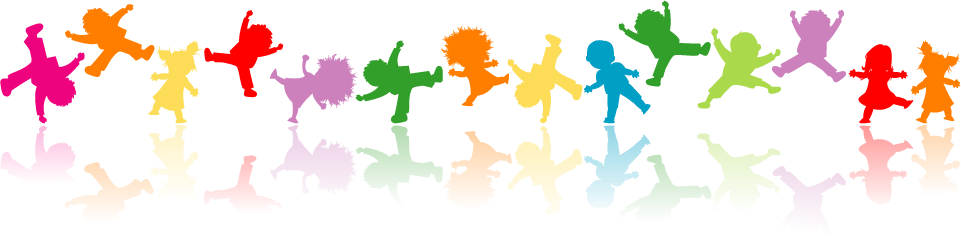 VAIKŲ VASAROS STOVYKLOS ,,KARALIAUS MINDAUGO VAIKAI 2023“ DIENOTVARKĖ8.30 val. vaikų atvykimas8.30 – 8.45 val. Supažindinimas su stovyklos dienos programa, taisyklėmis, higienos, saugos reikalavimais8.45 val. mankšta9.00 – 9.30 val. pusryčiai9.30 – 13.30 val. veiklos, edukacijos, išvykos13.30 – 14.00 val. pietūs14.00 – 16.00 val. veiklos, edukacijos, išvykos15.30 – 16.00 val. pavakariai            16.00 – 16.30 val. Dienos aptarimas/refleksija. Stovyklautojų išvykimas.


ATMINTINĖ     Vaikai į stovyklą atvyksta 8.30 val. 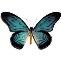  Vaikai iš stovyklos išvyksta 16.30 val. Vaikų apranga turėtų būti  tinkama veiklai (patogi avalynė, oro sąlygas atitinkantys drabužiai) Vaikai turi dėvėti galvos apdangalus  Rekomenduojama turėti gertuvę ar vandens buteliuką  Esant būtinybei reikalingą, skubią informaciją pranešti savo vaiko klasės mokytojai Esant būtinybei, pasikeitus renginių, išvykų laikui, informuosime papildomai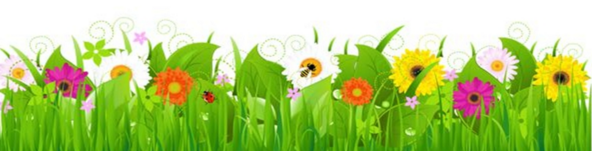 